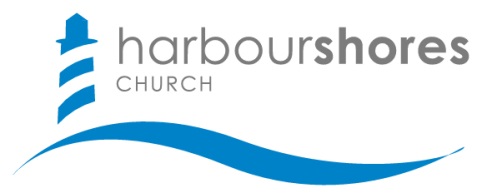 Point 1Jesus is ____     _.     (Jn 1:1-4, 9-13)Point 2Jesus is both the __________________ and the _________		 in the truest sense of the word.   (Jn 14:6)Point 3Jesus is the 					 as we know it. (Col 1:15-17)Point 4Jesus is the 				 to all who place their faith in Him. (Jn 11:25; Acts 4:10-12; Rom 3:10-18, 23, 5:6-8, 10:9-10; 2 Cor 5:21)Point 5Jesus is 				   of all that pertains to true life.(2 Cor 5:17; Col 3:9-10; 1Jn 3:1-3; John 15:1, 4-5; Phil 1:21)  Questions To ConsiderIf you have not found eternal life in Jesus Christ:What is the main obstacle that is keeping you from making that decision today?*Please consider discussing that reason with a pastor at HSC, or someone you know who loves Jesus & loves you.If you are a follower of Jesus Christ: What are some specific ways you have found your new life in Christ greater than your old life apart from Him?What are areas in your life that you know are still in need of His transformation?What are places that you continually find yourself running to in order to find life apart from Christ?  How does Philippians 1:6 encourage you to pursue Jesus as your life today? What other future promises encourage you to pursue Jesus as your life today? 